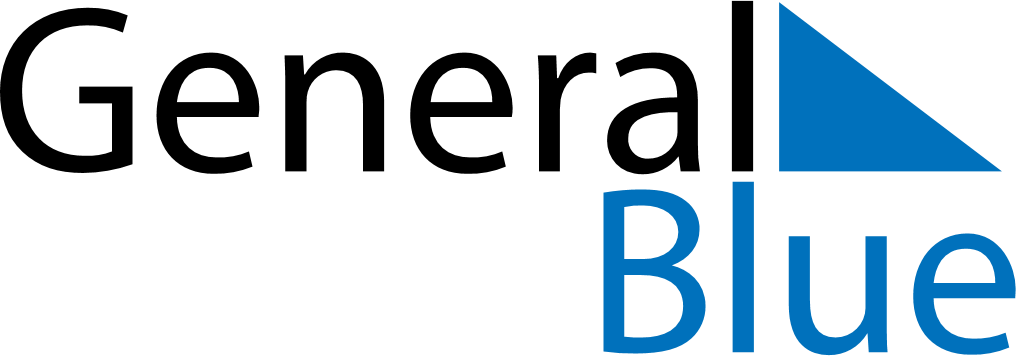 January 2024January 2024January 2024January 2024January 2024January 2024Bokombayevskoye, Issyk-Kul, KyrgyzstanBokombayevskoye, Issyk-Kul, KyrgyzstanBokombayevskoye, Issyk-Kul, KyrgyzstanBokombayevskoye, Issyk-Kul, KyrgyzstanBokombayevskoye, Issyk-Kul, KyrgyzstanBokombayevskoye, Issyk-Kul, KyrgyzstanSunday Monday Tuesday Wednesday Thursday Friday Saturday 1 2 3 4 5 6 Sunrise: 8:20 AM Sunset: 5:29 PM Daylight: 9 hours and 9 minutes. Sunrise: 8:20 AM Sunset: 5:30 PM Daylight: 9 hours and 10 minutes. Sunrise: 8:20 AM Sunset: 5:31 PM Daylight: 9 hours and 10 minutes. Sunrise: 8:20 AM Sunset: 5:32 PM Daylight: 9 hours and 11 minutes. Sunrise: 8:20 AM Sunset: 5:33 PM Daylight: 9 hours and 12 minutes. Sunrise: 8:20 AM Sunset: 5:34 PM Daylight: 9 hours and 13 minutes. 7 8 9 10 11 12 13 Sunrise: 8:20 AM Sunset: 5:35 PM Daylight: 9 hours and 14 minutes. Sunrise: 8:20 AM Sunset: 5:36 PM Daylight: 9 hours and 15 minutes. Sunrise: 8:20 AM Sunset: 5:37 PM Daylight: 9 hours and 17 minutes. Sunrise: 8:19 AM Sunset: 5:38 PM Daylight: 9 hours and 18 minutes. Sunrise: 8:19 AM Sunset: 5:39 PM Daylight: 9 hours and 19 minutes. Sunrise: 8:19 AM Sunset: 5:40 PM Daylight: 9 hours and 21 minutes. Sunrise: 8:19 AM Sunset: 5:41 PM Daylight: 9 hours and 22 minutes. 14 15 16 17 18 19 20 Sunrise: 8:18 AM Sunset: 5:42 PM Daylight: 9 hours and 24 minutes. Sunrise: 8:18 AM Sunset: 5:43 PM Daylight: 9 hours and 25 minutes. Sunrise: 8:17 AM Sunset: 5:45 PM Daylight: 9 hours and 27 minutes. Sunrise: 8:17 AM Sunset: 5:46 PM Daylight: 9 hours and 28 minutes. Sunrise: 8:16 AM Sunset: 5:47 PM Daylight: 9 hours and 30 minutes. Sunrise: 8:16 AM Sunset: 5:48 PM Daylight: 9 hours and 32 minutes. Sunrise: 8:15 AM Sunset: 5:49 PM Daylight: 9 hours and 34 minutes. 21 22 23 24 25 26 27 Sunrise: 8:15 AM Sunset: 5:50 PM Daylight: 9 hours and 35 minutes. Sunrise: 8:14 AM Sunset: 5:52 PM Daylight: 9 hours and 37 minutes. Sunrise: 8:13 AM Sunset: 5:53 PM Daylight: 9 hours and 39 minutes. Sunrise: 8:13 AM Sunset: 5:54 PM Daylight: 9 hours and 41 minutes. Sunrise: 8:12 AM Sunset: 5:55 PM Daylight: 9 hours and 43 minutes. Sunrise: 8:11 AM Sunset: 5:57 PM Daylight: 9 hours and 45 minutes. Sunrise: 8:10 AM Sunset: 5:58 PM Daylight: 9 hours and 47 minutes. 28 29 30 31 Sunrise: 8:09 AM Sunset: 5:59 PM Daylight: 9 hours and 49 minutes. Sunrise: 8:08 AM Sunset: 6:01 PM Daylight: 9 hours and 52 minutes. Sunrise: 8:07 AM Sunset: 6:02 PM Daylight: 9 hours and 54 minutes. Sunrise: 8:07 AM Sunset: 6:03 PM Daylight: 9 hours and 56 minutes. 